                                                                        ПАМЯТКА   «Беседа с пациентами страдающим эндокринной патологией»Приказ Минздравсоцразвития РФ №908н от 12.11.2012 «Об утверждении порядка оказания медицинской помощи больным с эндокринными заболеваниями»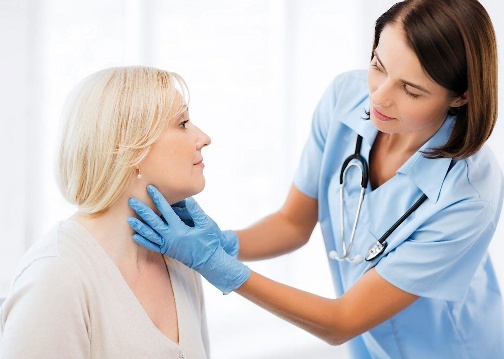 Распространённые эндокринные нарушения:▪️ Сахарный диабет▪️ Ожирение▪️Остеопороз▪️ ТиреотоксикозФакторы, приводящие к нарушению эндокринных нарушений :▪️ Опухоли тканей железы▪️ Инфекционные, хронические заболевания▪️Сердечно-сосудистая недостаточностьДиагностика и лечение эндокринных заболеваний:Как правильно, для качественной диагностики необходимо провести лабораторные анализы мочи и крови. Сделать специальные гормональные исследования, а также узи и  в случае необходимости МРТ и ЭКГ. После обследования и установления предварительного диагноза терапевт обычно направляет пациента на консультацию к эндокринологу который уточняет диагноз и назначает оптимальное лечение при этом пациент остается под контролем терапевта до окончания лечения. 